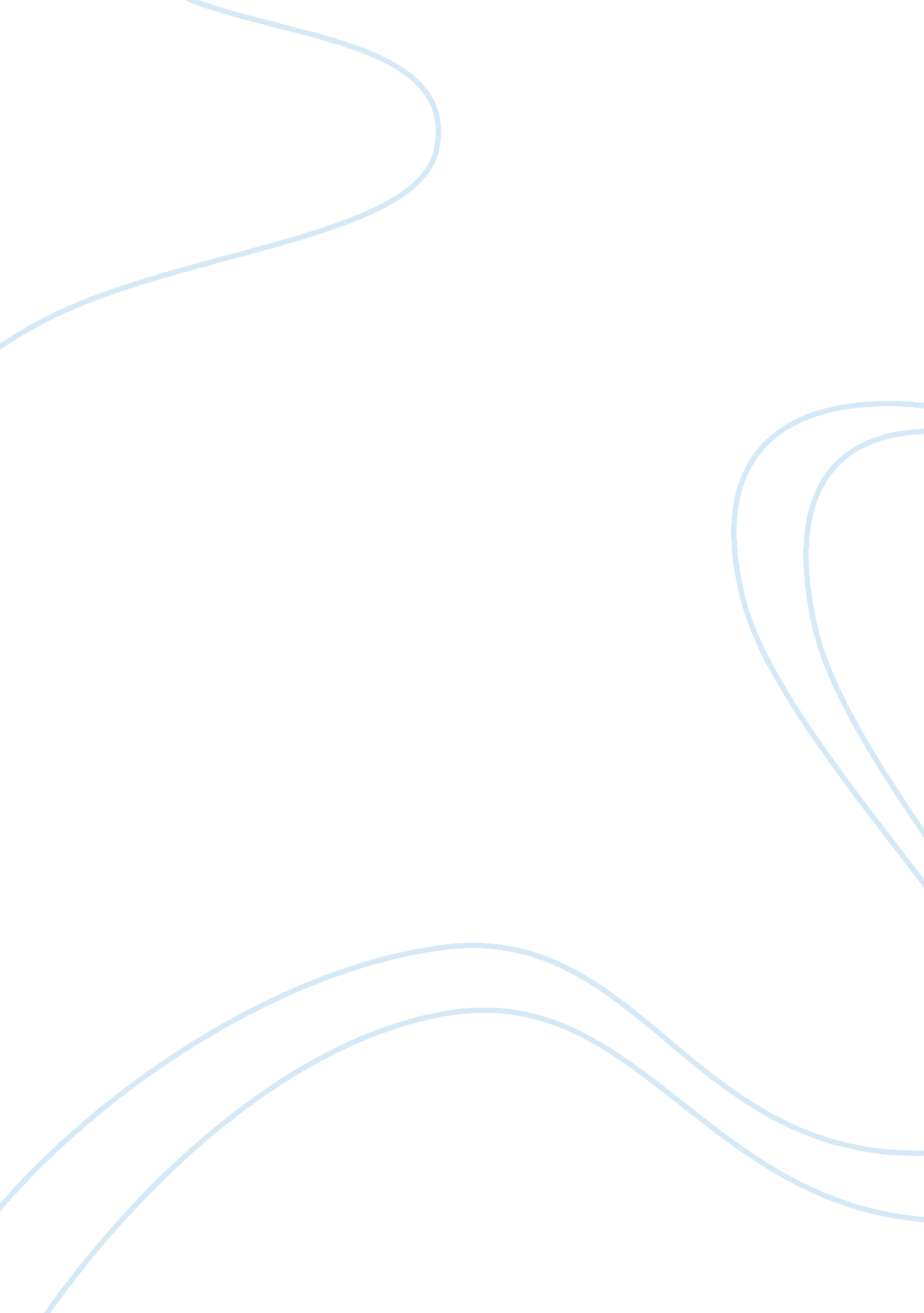 No man is an islandPhilosophy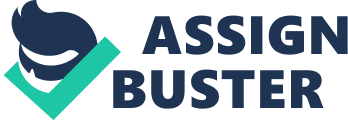 John Donne will mention in his poem “ Each is a piece of the continent, A part of the main.” The poet actually referred to his own disease here (Jokinen, 2006). He says he is concerned no matter who struggles or who dies because every man is a part of the bigger picture (Donne, 1624). The agony affecting one might not take long to affect another. For example, consider you hit your leg hard on the floor. It is just a matter of a few seconds before the pains sweep through your whole body. Though the damage is restricted to a small finger, the pain is felt in the core of the heart. The poet’s phrase “ No man is an island” is an eternal phrase fit for any modern age. Man can use all modern technology to live life comfortably. But, he needs others to share his joy or at least boast about his pleasure. Secondly, the aim of all this advanced technology is to establish quick communication between people. The more people communicate, the more they get to know about different cultures, they become broad-minded and feel a sense of oneness. Facebook, Twitter, Mobile chats everything aims in establishing the same. The modern communication has actually broken the ethical and continental barriers so easily. Our youngsters have friends all over the world and have much acceptance of various things considered taboo in our forefather’s age.“ No man is an Island” can be interpreted in a much different manner too. There are several people in the modern age who boast about living without any commitments. They dwell in the comfy of their own privacy with all the sophisticated technology at their aid. But, they easily forget they still use the skill and help of all those who struggled to put this technology in place for them. It is every person’s duty to give back to the world in the form of physical work, intellectual discoveries, or loving care.            A mother can tend to the children lovingly while the saint can pray for the wellbeing of others. But, each has their own duties to fulfill. Likewise, the problem affecting one person affects everyone. If you close your eyes on the pain and agony of a fellow man it will soon spread to everybody. In conclusion, every citizen of the world should understand, they are nourished by the labor of a million unknown hands. They should join their hands in this ever-evolving cycle to keep the world running smoothly. 